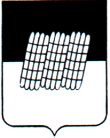 СОВЕТ ДЕПУТАТОВ УСВЯТСКОГО СЕЛЬСКОГО ПОСЕЛЕНИЯДОРОГОБУЖСКОГО РАЙОНА СМОЛЕНСКОЙ ОБЛАСТИРЕШЕНИЕ  от «05» сентября   2018 года                                                                                  № 24В соответствии с Федеральным законом № 131-ФЗ от 06.10.2003 года «Об общих принципах организации местного самоуправления в РФ»,  Федеральным  законом   № 25-ФЗ от 02.03.2007   «О муниципальной службе в Российской Федерации», Федеральным  законом от 25.12.2008 № 273-ФЗ «О противодействии коррупции», Уставом муниципального образования Усвятское сельское поселение Совет депутатов Усвятского сельского поселения, решением Совета депутатов  Дорогобужского района Смоленской области от 30.03.2018 года №3 «Об утверждении Порядка размещения сведений о доходах, расходах, об имуществе и обязательствах имущественного характера, представленных лицами, замещающими муниципальные должности в органах местного самоуправления Усвятского сельского поселения Дорогобужского района Смоленской области, а также сведений о доходах, расходах, об имуществе и обязательствах имущественного характера их супруг (супругов) и несовершеннолетних детей на официальном сайте муниципального образования «Дорогобужский район» Смоленской области на странице Усвятского сельского поселения Дорогобужского района Смоленской области в информационно -     телекоммуникационной сети «Интернет» и предоставления этих сведений общероссийским средствам массовой информации для опубликования в связи с их запросом» Совета депутатов  Дорогобужского района Смоленской областиР Е Ш И Л:1. Внести в решение Совета  депутатов  Дорогобужского района Смоленской области от 25.05.2016 года №9 «Об образовании комиссии по контролю за достоверностью сведений о доходах, об имуществе и обязательствах имущественного характера, представляемых депутатами Совета депутатов Усвятского сельского поселения Дорогобужского района Смоленской области, а также о доходах, расходах, об имуществе и обязательствах имущественного характера своих супруг (супругов) и несовершеннолетних детей» следующие изменения: 1) п.4 признать утратившим силу;2) приложение №1 «Состав комиссии по контролю за достоверностью сведений о доходах, об имуществе и обязательствах имущественного характера, представляемых депутатами Совета депутатов Усвятского сельского поселения Дорогобужского района Смоленской области, а также о доходах, расходах, об имуществе и обязательствах имущественного характера своих супруг (супругов) и несовершеннолетних детей» изложить  в новой редакции (прилагается).2. Настоящее решение вступает в силу с даты  принятия.Глава муниципального образованияУсвятское сельское поселениеДорогобужского района Смоленской области                            Л.П. ПавликовПриложение №1к решению Совета депутатовУсвятского сельского поселенияДорогобужского районаСмоленской областиот 25.05.2016 г. № 9Составкомиссии по контролю за достоверностью сведений о доходах, об имуществе и обязательствах имущественного характера, представляемых депутатами Совета депутатов Усвятского сельского поселения Дорогобужского района Смоленской области, а также о доходах, расходах, об имуществе и обязательствах имущественного характера своих супруг (супругов) и несовершеннолетних детей(в редакции решения от 05.09.2018 №24 )Председатель комиссии           -           Павликов Леонид Петрович,	Глава муниципального образования Усвятское                                                                  сельское поселениеЗаместитель председателя комиссии	         -	            Позднякова Татьяна Николаевна,						     депутат Совета депутатов Усвятского                                                                   сельского поселенияСекретарь комиссии		-              Полякова Людмила Вячеславовна,                                                              депутат Совета депутатов Усвятского                                                                   сельского поселенияЧлены комиссии:                    				-              Нагорнова Валентина Владимировна,                                                                  специалист  Управления делами                                                                                      Администрации МО «Дорогобужский                                                              район»   Смоленской области                                                                             (по согласованию)	          -             Майорова Наталья Владимировна,                                                               депутат Совета депутатов Усвятского                                                                   сельского поселенияО внесении изменений в решение Совета депутатов Усвятского сельского поселения Дорогобужского района Смоленской области от 25.05.2016 № 9 